贵州大学2021年硕士研究生网络远程复试考生操作规程受疫情影响，为最大限度减少人员聚集，降低感染风险，我校2021年硕士研究生复试将采用“学信网招生远程面试系统”软件。请进入复试的考生仔细阅读并按照以下操作规程备考。我校将根据“学信网招生远程面试系统”软件的优化情况，持续更新本操作规程，请复试考生密切关注。一、复试前准备（一）考生须提前学习《中华人民共和国刑法修正案（九）》(附件2）、《中华人民共和国刑法修正案（十一）》（附件3）、《国家教育考试违规处理办法》（附件4），保证对复试相关政策法规充分知情了解。（二）考生须提前准备好远程复试所需的硬件设备及应考环境，以保证复试正常进行。1.面试设备。台式电脑或笔记本电脑、手机、高清摄像头、麦克风。考生禁止使用耳机，若电脑扬声器声音较小，可配备外置音箱。考试进行中须关闭移动设备通话（仅在网络或设备故障需联系学院时可开启通话功能）、录屏、锁屏、外放音乐、闹钟等可能影响正常复试的应用程序，建议将手机设置为飞行模式并连接到无线网，以确保在考试过程中无电话打入。2.网络环境。考生须在优质Wi-Fi或4G/5G网络环境下进行复试，考生需提前测试设备和网络，须保证设备电量充足、网络连接正常。3.独立空间。选择独立、可封闭的空间，确保安静整洁，确认面试场地的光线清楚、不逆光，考官能够清楚看见考生。除复试要求的设备和物品外，复试场所考生座位1.5米范围内不得存放任何书刊、报纸、资料、面试设备外的电子设备等。4.机位设置。考生需要准备可以支撑“双机位”运行的硬件，即需要两部带摄像头的设备及附件，第一机位可以是电脑或手机，第二机位只能为手机(建议第一机位首选有线网+电脑）。复试开始后，考生需首先将第二机位的摄像头360度环顾四周，以确保复试环境符合要求。一台设备（第一机位）从正面拍摄，放置在距离本人30cm处，另一台设备（第二机位）从考生侧后方45°距离本人30cm处拍摄，确保第一机位和第二机位分别从考生面前和身后完整拍摄到考生全身，复试组考官能够从第二机位清晰看到第一机位屏幕。效果图如下：（三）按照报考学院要求，提前参加复试系统模拟演练，确保应知应会、熟练掌握。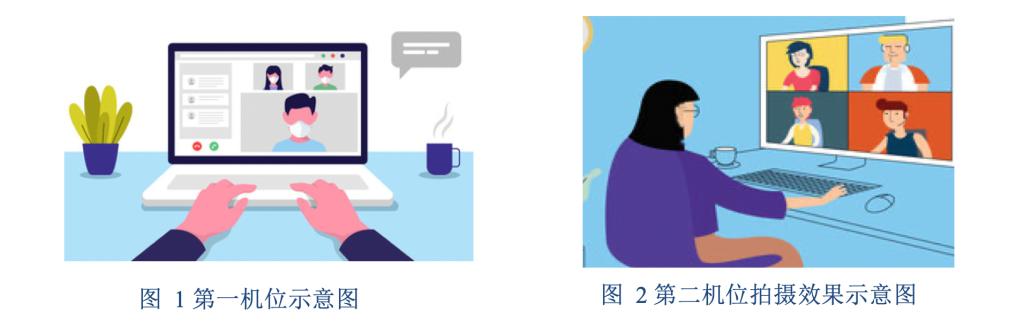 二、软件操作流程（一）软件安装1.Windows或Mac台式电脑及笔记本：请考生安装最新版谷歌Chrome浏览器。电脑端软件登录网址为：https://bm.chsi.com.cn/ycms/stu/，使用学信网账号登录（如考生没有学信网账号，请在登录页面先点击“注册”按钮进入学信网账号注册页面进行注册）。2.移动端：请提前在手机上安装学信网APP并允许学信网APP使用摄像头、扬声器、存储空间、网络等权限。（二）实人验证考生首次登录系统，或每次进入考场之前均需进行实人验证，目前系统仅提供学信网App一种方式进行实人验证。1.若考生第一机位是电脑从电脑端登录系统，则选择“学信网App”方式后，电脑页面会显示实人验证二维码。考生使用手机上的学信网App右上角的扫一扫功能，扫描电脑页面上的二维码，实人验证通过时，电脑页面显示“实人验证成功”，方可进行后续操作。2.若考生第一机位是手机从手机端登录系统，则选择“学信网App”方式后，在手机页面点击开始“开始”，按照提示进行人脸识别验证操作，完成后点击“返回首页”进行后续操作。验证不通过时，可返回重试。若实人验证不通过次数超过5次，则需要进入人工身份认证流程，请考生及时联系报考学院。（三）查阅系统须知及考试信息实人验证通过后请认真仔细阅读系统须知。阅读完成后点击“下一步”可选择考生所报考的学校及考试信息。选择本次要参加的考试后，进入准考信息确认界面，考生应仔细核对个人信息，确认无误后点击“确认无误”按钮进入承诺书阅读界面。（四）复试诚信承诺书在确认完个人信息后考生须认真阅读系统中弹出的《贵州大学2021年网络远程复试考生诚信承诺书》，并点击“同意”按钮。（五）缴纳复试费用点击确认承诺诚信应试后，进入面试信息界面。考生可在此页面进行复试缴费。复试费100元/人，缴费后因各种原因未参加复试者，已支付的复试费不予退回。（六）考场列表缴费后可以进入考场列表界面。考生可以查看面试时间要求、考场信息等。考生在面试前须再次实人验证，点击面试名称进入实人验证界面，实人验证操作见上述介绍。（七）候考实人验证通过后，考生进入考场候考页面。考生可以查看考试开始时间、考试顺序、考官发送的群消息和私信等。1.设备调试。若考生第一机位选择电脑（手机端不支持设备调试），在候考页面建议考生进行摄像头调试。点击“音视频调试”按钮进入调试界面。调试界面的图像无异常后，点击“调整完毕”，返回考场候考区等待考官发送面试邀请。2.在考场候考区，考生可以看到本人姓名及面试序号，其他考生仅显示考生序号。如考场当前无人在考试，则显示“无人考试”；如有考生正在考试，则显示该序号的考生正在考试，同时该考生在考生列表中高亮显示。如果你正在候考，请随时关注考场动态，即将复试的考生可能会收到考官发送的私信通知，提醒考生准备面试。（八）开始面试考生收到面试邀请时，在第一机位页面上点击“接通”按钮即可进入复试，页面出现二机位的二维码后，再用二机位的手机打开并登录学信网App，用学信网App右上角的“扫一扫”功能扫描二维码即可连接第二个机位。（九）面试结束考官结束面试时，考生会收到面试已结束的提示，考生点击“确认”即退出考场，考生不允许再次进入考场，该考生在考生列表中消失。考场规则（一）考生应当自觉服从复试工作人员管理，严格遵从复试工作人员关于网络远程考场入场、离场、打开视频的指令，不得以任何理由妨碍复试工作人员履行职责，不得扰乱网络远程复试考场及其他相关网络远程场所的秩序。
　　（二）考生必须凭本人准考证和有效居民身份证参加网络远程复试，并主动配合身份验证核查等。复试期间不允许采用任何方式变声、更改人像。（三）考生无特殊原因未在系统设定的考试时间段内参加考试的，或复试过程中未经复试小组同意，擅自操作复试终端设备退出复试考场的，均视为放弃复试资格。
    （四）整个复试期间，房间内不得有除考生以外的人员，也不允许出现其他声音。不得由他人替考，也不得接受他人或机构以任何方式助考。复试期间视频背景必须是真实环境，不允许使用虚拟背景、更换视频背景。（五）考生音频视频必须全程开启，全程正面朝向摄像头，保证头肩部及双手出现在视频画面正中间，保证面部清晰可见，头发不可遮挡耳朵，不得佩戴口罩、耳饰、帽子、墨镜等无关物件。
    （六）复试全程考生应保持注视摄像头，视线不得离开。复试期间不得以任何方式查阅资料。学院有特殊规定者，以学院规定为准。
    （七）复试期间考生不得录屏录音录像，禁止将相关信息泄露或公布。（八）考生进入系统时，应当在线签订复试承诺书，一旦发现违反承诺事项者，取消录取资格。常见问题（一）若考生进入系统后提示“没有考试资格”，请核对本人学信网账号信息中的姓名、证件类型及证件号码是否准确，确认无误仍有此提示的请联系报考学院核实。（二）在复试过程中若出现视频卡顿、黑屏等现象，考生可以尝试刷新界面或关闭APP重新进入考场。（三）复试期间若考生端网络中断，如果网络在3分钟内能够及时恢复的，考试继续进行，但需变更考试题目；若还是无法进入考场请立即开启手机通话功能以便学院能及时联系到考生，考生端网络超过3分钟不能及时恢复的，该考生将延后或改期复试，并开始下一位考生复试。（四）以上未尽事项，以报考学院规定为准。